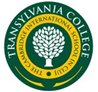 RELOCATIONHANDBOOK2016 - 2017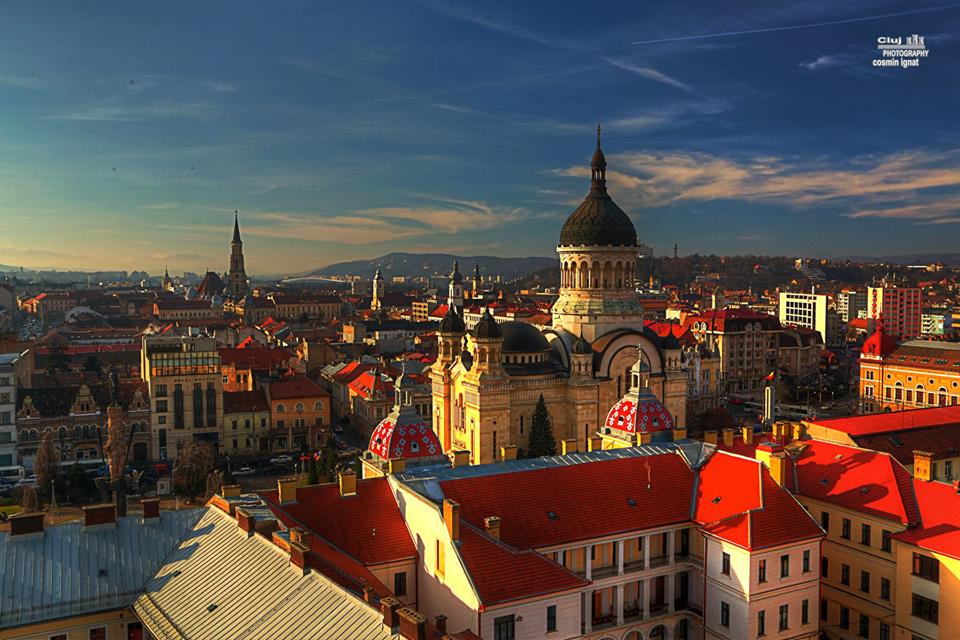 GENERAL INFORMATIONLocal timeRomania is on East European time zone, namely local time is 2 hours ahead of GMT and 1 hour ahead of most European countries (such as France, Spain, and Germany).Money and BankingLocal currency: The Romanian currency is LEU, plural LEI, all payments are made in the local currency. In order to get acquainted with our currency, please visit the National Bank site at http://www.bnr.ro/Home.aspx. 1 Euro = 4.5 leiBank cards: All major credit cards are accepted. ATMs are readily available throughout the city.Changing money: You may exchange cash (preferably euros, English pounds, or US dollars) in all banks (open 09.00 – 17.00) or exchange offices (some open 24h). Please note that in most small shops and at the local market, only cash payments in lei are accepted.Telephone systemThe international code for Romania is 40; in order to make an international call from Romania you must dial 00 followed by country code and number. Romania is well covered by mobile phone operators (the main ones are Orange and Vodafone) and if you come from Europe you will be able to use your mobile phone.Electricity: 220 V, 50Hz.24/7 shoppingIn Cluj most of the food stores open early in the morning (7 or 8 AM) and close late at night (9 or 10 PM). The two main malls are Iulius Mall (53B, Alexandru Vaida-Voevod), which is open from 10 am till 10 pm, and Polus Center (located in the Cluj-Napoca metropolitan area of Florești, at 492-500, Avram Iancu Street), and is open from 10 am till 10 pm. Sora Shopping Center (5, 21 Decembrie Street) is open 24/7.Health ServicesIn case you find yourself in need of medical assistance, you can go to any authorized medical unit, public or private.112 - Emergency number (Police, Ambulance, Fire Department)Public Hospitals in Cluj-NapocaEmergency Hospital (Spitalul Clinic Judetean de Urgenta Cluj-Napoca) - 3/5, Clinicilor Street.Municipal Hospital (Spitalul Clinic Municipal Cluj-Napoca) - 11, Tăbăcarilor Street.Hospital for Adults (Spitalul Clinic de Adulti Cluj-Napoca) – 5, Constanţa Street.24/7 pharmacies in Cluj-NapocaViafarm – 1, Mihai Viteazul Square; Contact number: 0264 434 182.Farmadon (Complex Sora) – 5, 1 Decembrie 1989 Street; Contact number: 0264 439 450.Remedium 1 – 131, 21 Decembrie 1989 Street; Contact number: 0254 412 901 / 0751 296 433.Cynara – 75, Floreşti Street; Contact number: 0264 426 272 / 0751 349 446.Authoritative InstitutionsEmbassiesThe British Council11 Arany Janos Street0264 594 408www.britishcouncil.robc.cluj@britishcouncil.roThe United States Embassy4-6 Dr. Liviu Librescu Bld., District 1, Bucharest0212 003 442www.romania.usembassy.govInstitut Francais22 Ion I.C. Bratianu Street0264 598 551www.institutfrancais.rosecretariat.cluj@institutfrancais.roEmbassy of Germany6-8 Gheorhe Demetriade, Sector 1, Bucharest0212 029 830www.bukarest.diplo.deinfo@bukarest.diplo.deEmbassy of Spain43 Aleea Alexandru, Sector 1, Bucharest0213 181 077www.maec.es/embajadas/bucarestemb.bucarest@maec.esRomanian authoritiesCluj-Napoca City Hall3 Calea Motilor0264 596 030www.primariaclujnapoca.roImmigration Services53-55 Alexandru Vaida Voievod Street (Iulius Mall, basement)0264 555 656Hours: Monday to Friday: 8:30 am – 4:30 pmCluj County Police Inspectorate26 Decebal Street0264 432 872Hours: Monday to Wednesday: 9 am - 2pm / Thurdsay: 9 am – 2 pm, 4 pm – 6 pm / Friday: 9 am – 2 pmCost of living in Cluj-NapocaBasic VocabularyCountingGreetingsIntroductions/ Addressing peopleTimesDirections and questions (taxi)RESTAURANTSVIA RestaurantConsidered to be one of the best eateries in Cluj-Napoca, VIA Restaurant enjoys a wonderful location in an 18th century Baroque palace located in the Old City. VIA Restaurant is popular thanks to its nationally renowned food so reservations are advisable, especially if you wish to enjoy the view from the terrace during the summer. The menu includes a wide selection of international dishes such as tortillas, foie gras, steak tartare to beef noodle soup, tenderloin strips, duck breast with blueberry sauce and tempting desserts like crème brûlée and home-made ice cream.Via Restaurant, Inocentiu Micu Klein 6, Cluj-Napoca, Romania, +40264593220BaraccaBaracca is unquestionably one of the top gourmet restaurants in Cluj-Napoca and is a must for those in search of a high-end culinary experience. Situated in a 500-year-old house only a stone’s throw away from all the major landmarks, Baracca defines itself as being ‘the place where life is celebrated every moment’. Like VIA Restaurant, Baracca won TripAdvisor’s ‘Certificate of Excellence’ in 2013, and was also the third runner up in the luxury restaurants category of the Romanian Excellence Awards in Hospitality and the Tourism Industry. Baracca’s eclectic and contemporary menu, prepared under the supervision of Chef Dragos Tudoran, is tempting and sophisticated, offering everything from salmon fillet with mango and fennel puree to homemade dessert delicacies.Baracca, Napoca Street 8A, Cluj-Napoca, Romania, +40 732155177Tokyo RestaurantA favorite for Japanese cuisine enthusiasts, Tokyo Restaurant has a reputation for serving the best sushi in Cluj-Napoca. Open for over 10 years, the restaurant’s kitchen is run by Master Sushi Chef Tsuchiya Naofumi, who encourages his team to serve traditional dishes like sashimi, teriyaki, yakisoba, tempura and of course fresh sushi prepared on the spot. An award winner at the World Sushi Cup of 2013, this culinary venue is not to be missed while visiting Cluj-Napoca.Tokyo Restaurant, Gh. Marinescu 5, Cluj-Napoca, Romania, +40 264598662CaminoCamino enjoys one the best locations in town, situated just minutes away from the major cultural attractions of the city in the romantic and central Muzeului Square. During Summer, tables are set out on the square, creating the perfect atmosphere for locals and tourists in search of friendly, fun and relaxed dining experiences. Camino is renowned for its homemade pastas and Italian-style atmosphere, the soft music and generous portions of food all mixing to create a memorable eating experience.Camino, Piata Muzeului 4, Cluj-Napoca, Romania, +40 749200117Casa ArdeleanaA visit to Cluj-Napoca is a great opportunity to discover the multicultural influences of the local Transylvanian cuisine, and Casa Ardeleana is no doubt one of the best places to start this gastronomic journey. The traditional-style decor of the restaurant, which is based on wood, clay and rock, recreates the atmosphere of an authentic Romanian village. Combined with regular live music events, the aim is to introduce guests to the hearty flavors of typical Romanian meals. The menu features traditional dishes, from much-loved eggplant salad, bean soup with smoked meat and the popular cabbage rolls stuffed with meat and rice (sarmale), to baked polenta with cheese, known locally as ‘bulz’.Casa Ardeleana, 21 Decembrie 1989 5, Complex Sora Shopping Center, Cluj-Napoca, Romania,+40 264439451Bricks (M)eating PointLocated in the picturesque historical part of Cluj-Napoca, in an old palace dating from 1891 and surrounded by 19th century monuments, Bricks has all the necessary ingredients to create an unforgettable culinary attraction for visitors in search of high quality food and an unusual ambience. The restaurant offers a gastronomic tour of the world, starting with local dishes like goulash served with homemade bread, to Asian fusion, pasta and vegetarian specialities such as squash and mushroom salad with roasted peppers and ricotta. Bricks tops its restaurant with its Wine&Jazz Lounge, where guests can choose from a selection of 125 wines and listen to live music while relaxing on the suspended terrace over Somes River.Bricks (M)eating Point, Horea 2, Cluj-Napoca, Romania, +40 364730615Bistro VienaAs its name suggests, Bistro Viena transports its visitors to fin de siècle Vienna, serving up traditional Austrian-style cuisine such as oven-roasted ribs or oven-roasted knuckle and Austrian sausages, schnitzels and delicious strudel. Located in the heart of Cluj-Napoca, this restaurant provides not only a vintage atmosphere and an inviting menu that also offers German and Hungarian recipes, but also a ‘dog parking’ service, a special place for clients who would like to take their pets along for a meal at the restaurant.Bistro Viena, Matei Corvin 3, Cluj-Napoca, Romania, +40757082590Pig & PepperConveniently situated in the city centre, very close to Unirii Square, Pig & Pepper is an excellent choice of eatery, offering big portions of delicious food and good value for money. Even better, this small and cosy restaurant also hosts thematic events such as Spanish evenings, jazz concerts or wine-tasting. The menu is full of inviting dishes, including highlights such as the Pig & Pepper steak and the homemade Pig & Pepper sausages, as well as pork tenderloin with red curry and mint, duck fillet with baby spinach, Cajun-crusted chicken fillet or pastas with eggplants and mozzarella.Pig & Pepper, Ion Ratiu 2, Cluj-Napoca, Romania, +40734880814IndigoIndigo brings the aromatic flavors of India to Cluj-Napoca and is a great choice for those looking for the typical spicy dishes of South Asia. The restaurant stands out thanks to its respect for the traditional cooking style of India, creating dishes from the best authentic ingredients. The menu is varied and appealing, offering the complete experience, from the vegetarian daal palak or aloo ghobi to a wide-array of meat-based dishes, including the non-spicy malai tikka to the hot and spicy vindaloos and madras curries from the South and West of India.Indigo, Piezisa, 10, Cluj-Napoca, Romania, +40 364 142 306Fork & CorkOne of the more recently opened restaurants in Cluj-Napoca, Fork & Cork combines international dishes with traditional recipes from Transylvania, offering good value for money and a pleasant experience for its guests. The menu provides a wide variety of choices featuring green spinach tagliatelle with chicken breast, salmon fillet with saffron sauce, beef tenderloin with coffee or chestnut mousse with chocolate and more local-based dishes such as eggplant and carp roe salads, the delicious vegetable stew zacusca, chicken paprika with polenta or goulash.Fork & Cork, Mihai Veliciu 63, Cluj-Napoca, Romania, +40 264 282 353COFFEE PLACESOlivo Caffe Café and Cocktail BarBd. Eroilor nr. 7, 400129 Cluj-Napoca, RomaniaReservations: Yes+40 732 331 099Hours: Open until 11:15pm Menus: Brunch, Lunch, Dinner, Happy HourCredit Cards: Yes (incl. Visa & MasterCard)Wi-Fi: FreeOutdoor Seating: YesCoffee O'clockStr. Regele Ferdinand nr.37, Cluj-Napoca, RomaniaReservations: No+40 264 415 811Hours: open until 8:00 pmMenus: Breakfast, Brunch, LunchCredit Cards: Yes (incl. Visa & MasterCard)Wi-Fi: FreeOutdoor Seating: YesLe Général Café-PubBd. Eroilor nr. 18, 400129 Cluj-Napoca, RomaniaReservations: Yes+40 751 019 315Hours: Open until 4:00am Menus: Lunch, Happy HourCredit Cards: NoWi-Fi: YesOutdoor Seating: NoToulouse Café-Brasserie - Café, Restaurant, and French RestaurantPiața Unirii nr. 12, Cluj-Napoca, Cluj+40 730 112 354Hours: Open until 4:00am Reservations: YesMenus: Breakfast, Brunch, Lunch, Dinner, DessertCredit Cards: Yes (incl. MasterCard)Wi-Fi: FreeOutdoor Seating: YesBooha|Bar - Bar and Music VenueStr. Piezișă nr. 19, Cluj-Napoca, Cluj+40 264 402 509Hours: Open until 2:00am Credit Cards: NoWi-Fi: FreeOutdoor Seating: YesBistro Viena – German RestaurantStr. Matei Corvin nr. 3 Piața Muzeului, Cluj-Napoca, ClujReservations: Yes+40 757 082 590Hours: Open until 12:00 am.Menus: Brunch, Lunch, DinnerCredit Cards: YesWi-Fi: YesOutdoor Seating: YesSisters - Coffee Shop and CaféStr. Universității nr. 1, Cluj-Napoca, ClujReservations: Yes+40 725 463 020Hours: Open until 12:00 am Menus: Brunch, Lunch, DinnerCredit Cards: Yes (incl. Visa & MasterCard)Wi-Fi: FreeOutdoor Seating: NoStarbucksIulius Mall Str. Alexandru Vaida-Voievod nr. 53-55, Cluj-Napoca, Cluj+40 752 281 203Hours: Open until 10:30pm Reservations: NoMenus: DessertCredit Cards: Yes (incl. Visa & MasterCard)Wi-Fi: FreeOutdoor Seating: YesL'atelier CafeStr. Memorandumului nr. 9 la etaj, Cluj-Napoca, Cluj+40 264 450 655Hours: Open until 1:00am Reservations: YesMenus: LunchCredit Cards: Yes (incl. American Express)Wi-Fi: YesOutdoor Seating: NoCafé Bulgakov – Café and RestaurantStr. Inocențiu Micu Klein nr. 17, Cluj-Napoca, ClujReservations: Yes+40 264 450 156Menus: Brunch, Lunch, DinnerCredit Cards: YesWi-Fi: YesOutdoor Seating: YesSegafredoIulius Mall Str. Alexandru Vaida Voievod nr. 53-55, Cluj-Napoca, ClujReservations: NoCredit Cards: Yes (incl. Visa & MasterCard)Wi-Fi: YesOutdoor Seating: NoTime CafeCalea Moților nr. 4, Cluj-Napoca, Cluj+40 740 380 570Reservations: YesMenus: Breakfast, LunchCredit Cards: NoWi-Fi: YesOutdoor Seating: NoQ CaffeStr. Petru Maior nr. 13, Cluj-Napoca, Romania+40 740 379 529Hours: Open until 3:00am (Show more)Reservations: YesCredit Cards: Yes (incl. American Express & MasterCard)Wi-Fi: FreeOutdoor Seating: NoEnigma CaféStr. Iuliu Maniu nr. 12, 400095 Cluj-Napoca, Romania+40 752 104 642Hours: Open until 3:00 amReservations: YesMenus: Lunch, DinnerCredit Cards: NoWi-Fi: FreeOutdoor Seating: YesThe Londoner - Great English Pub - Pub, Bar, and CaféStr. Emile Zola nr. 5, 400112 Cluj-Napoca, Romania+40 727 779 607Hours: Open until 3:00am Reservations: YesMenus: Happy HourCredit Cards: Yes (incl. Visa & MasterCard)Wi-Fi: FreeOutdoor Seating: NoChelsea English BarStr. Constantin Brâncuși nr. 2, 400462 Cluj-Napoca, Romania+40 745 706 000Hours: Open until 12:00 amMenus: Breakfast, Lunch, Dinner, Coffee, and Happy HourCredit Cards: YesWi-Fi: YesOutdoor Seating: YesTEA PLACESSamsara Chill-Out & Tea HouseStr. Emil Racoviță nr. 27, 400165 Cluj-Napoca, RomaniaHours: from 2:00 pm until 2:00 am+40  364 888 477Reservations: Groups OnlyMenus: Breakfast, Brunch, DessertCredit Cards: NoWi-Fi: FreeOutdoor Seating: NoDemmers TeahousePiata Unirii 9, 400015 Cluj-Napoca, Romania+40 731 307 897Hours: Open until 8:00pm Menus: DessertCredit Cards: Yes (incl. Visa & MasterCard)Outdoor Seating: NoFlowers Tea BarStr. Emil Isac nr. 11, 400023 Cluj-Napoca, Romania+40 756 896 633Reservations: NoMenus: Brunch, Lunch, DinnerCredit Cards: YesWi-Fi: YesOutdoor Seating: No"La Port" - Café and Tea RoomStr. Hermann Oberth nr. 1, 400134 Cluj-Napoca, Romania+40 757 088 332Reservations: NoMenus: Breakfast, LunchCredit Cards: YesWi-Fi: FreeOutdoor Seating: YesHYPERMARKETS AND SUPERMARKETSAuchan – in Iulius MallCluj-Napoca, Alexandru Vaida Voievod Str. 53-55 Carrefour– in Polus Center492-500 Avram Iancu StreetCarrefour Market MarastiCluj-Napoca, Dorobantilor Bd. LidlCluj-Napoca, Baciului Bd. 47ACoraCluj-Napoca, 1 Decembrie 1918 142 Kaufland - ManasturCluj-Napoca, Campului 9-19Kaufland - MarastiCluj-Napoca, Fabricii de zahar 12BILLACluj-Napoca, Dorobantilor Str. 84 BILLACluj-Napoca, Floresti Bd. 56 BILLACluj-Napoca, Regele Ferdinand Bd. 22-26 TRANSPORTATIONBy airCluj Napoca International Airport (CLJ)Address: Str. Traian Vuia 149Tel: +40 264 307 500Email: office@airportcluj.rowww.airportcluj.roThe airport is located 2.5 miles from the city centre. Taxis are the easiest way to get around. Bus number # 8 runs from the airport to Piata Mihai Viteazul at the centre of the city.Airlines with service to Cluj Napoca:Austrian Airlines - www.aua.com Direct flights from/to: ViennaLufthansa – www.lufthansa.comDirect flights from/to: MunichTarom - www.tarom.roDirect flights from/to: Romania (Bucharest, Constanta); Austria (Vienna); Germany (Frankfurt); Italy (Bologna); Spain (Madrid); Switzerland (Geneva, Zurich)WizzAir - www.wizzair.comDirect flights from/to: France (Paris); Germany (Dortmund); Italy(Bologna/Forli, Milan, Rome/Fiumicino, Venice); Spain (Barcelona, Madrid, Parma de Mallorca, Valencia); UK (London/Luton)By trainCluj Napoca - main train station (Gara Cluj Napoca)Address: Piata Garii 2-3 Tel: + 40 264 433 647There are daily trains from/to Budapest (journey time - 8 hours). Trains to other western European cities run via Budapest. For the list of international trains with service to/from Romania please visit:www.RomaniaTourism.com/Transportation.html#ByTrainThere are daily trains connecting Cluj-Napoca to Bistrita, Bucharest, Gura Humorului, Iasi, Oradea, Satu Mare, Sighetu Marmatiei, Suceava, Timisoara and several other cities in Romania. There are daily INTERCITY (Express) trains connecting Cluj Napoca with Bucharest (journey time: 8 hours), Brasov (journey time: 5 hours), Medias (journey time: 2 ¾ hours), Sighisoara (journey time: 3 ½ hours), Oradea (journey time: 2 ¼ hours) and Timisoara (journey time: 5 hours).To check the latest train schedules for domestic routes please visit the website of the Romanian Railways: www.cfrcalatori.roThe site has complete information about domestic train schedules and fares.Note: For departures from/to Timisoara please select Timisoara Nord.For departures from/to Bucharest please select Bucuresti Nord.SNCFR's advance booking office (Agentia de Voiaj SNCFR Cluj-Napoca)Address: Piata Mihai Viteazu 11Tel: (264) 432.001Open:  Mon. - Fri. 8:00am - 8:00pm; Closed Sat. & Sun.You can get train schedule information and make reservations up to 24 hours in advance at this office. Tickets for same-day travel can only be purchased at the station.By busCluj Napoca Bus Station # 1 (Autogara Cluj Napoca)Address: Str. Giordano Bruno 3-5Tel: (264) 435.278Daily domestic bus service from/to:Alba Iulia, Arad, Baia Mare, Bistrita, Brasov, Bucuresti, Campeni, Horezu, Hunedoara, Iasi, Oradea, Mangalia, Piatra Neamt, Reghin, Satu Mare, Sebes, Sibiu, Sighetu Marmatiei, Targu Lapus, Targu Mures, Vatra Dornei.By carThe recommended route from Bucharest to Cluj Napoca is:Bucharest - Brasov - Sighisoara - Targu Mures - Cluj (E60)The recommended route from Budapest to Cluj Nappoca is:Budapest - Debrecen - Bors - Oradea - Cluj (E60)Public transportationSeveral bus (autobuz), tram (tramvai) and trolleybus (troilebuz) routes connect Cluj Napoca's main areas and tourist attractions. The public transportation system runs between 5:00am and 11:15pm.Tickets must be purchased beforehand and validated in the ticket-stamping machine upon boarding, from the desks in the stations, as there are no Vending Machines yet installed. A two journey ticket costs 4 RON but there is another opportunity to purchase a ticket by phone.Tickets are interchangeable for all three forms of transport with the exception of express buses. Tickets can be bought only from stations. There is no possibility to buy the ticket from the bus driver.Tickets for public transport are sold at every station in the city. You have to buy your ticket from the desks as there are no Vending Machines.Open: Monday to Friday 5:30am - 9pm and Saturday and Sunday, 6am - 9 pm. Some desks are closed during the weekend.Here you can find a map with all routs of public transportation:http://harti.tramclub.org/cluj-nov09.pdfTaxi companiesSome of the taxi companies in Cluj-Napoca:Nova Taxi - (0264) 949, +40-745 151000Diesel Rapid - (0264) 946Atlas Taxi - (0264) 969Diesel Taxi - (0264) 953, +40-744 646663, +40-745 381532, +40-722 859093Pritax - (0264) 942Pro Rapid - (0264) 948Terra Fan - (0264) 944Clima&Confort Taxi - (0264) 4943, +40-742 012280Car rentalAerocenter Address: Piata Cipariu 15, Cluj-NapocaTel: 0264 439 390 Email: office@aerocenter.ro Web: www.rentacar-romania.roTransilvania Auto RentAddress: Donath Street nr.20, Cluj-NapocaTel: 0727 323 567Email: office@autorent.roWeb: www.transilvaniaautorent.comAvis Car Rental Cluj CentreAddress: Str. G-ral Traian Mosoiu 10 - 12, Cluj-NapocaTel: 0722 522 128Email: reservations@avis.roWeb: http://avis.ro/avisonline/...Rent-A-Car Cluj Address: Str. Amurg 46, Cluj-NapocaTel: 0746 150.353 or 0745 615.755Email: rezerv@rent-a-car-cluj.roWeb: www.rent-a-car-cluj.roTim Rent-A-Car ClujAddress: Str. Aurel Vlaicu @ Cluj Napoca AirportTelephone: 0745 179.555Email: office@rentacarcluj.infoWeb: http://rentacarcluj.infoWHAT TO VISIT – Parks and Museums„Alexandru Borza” Botanical Garden42 Republicii Street„Alexandru Borza” Botanical Garden – Being a national museum, the garden was founded in 1872, having an initial surface of 4.3 ha. Thanks to prof. A. Richter, the surface has reached 9.6 ha.Entrance price: 5 lei/person. There is free admittance for the students and employees of Babes-Bolyai University, on showing the student note book and job identification card. The pupils and students outside of the Babes-Bolyai University benefit by a 50% price cut.Hours (greenhouses):-         15 October-14 April: 9:00 am till 4:00 pm (last entry at 3:45 pm)                                                         -         15 April – 14 October: 9:00 am till 6:00 pm (last entry at 5:45 pm)“Simion Barnutiu” Central ParkCentral Park is one of the main recreation places of Cluj-Napoca, situated on the bank of Somesul Mic.Iulius Park53B  Alexandru Vaida-VoevodA very good place where you can have a walk, have a picnic with your friends, jog, ride your bike, read a book and so on.The “Lucian Blaga” National Theatre and Romanian OperaThe Hungarian OperaCluj is one of the few cities in the world with the privilege of having two institutions of the lyric scene: The National Opera and the Hungarian Opera, two institutions with self- contained buildings, technical equipment and artistic system.The Ethnographic Museum of TransylvaniaThe tariff for adults is 6 lei, for pupils, students and pensioners- 3 lei. Tariff for taking photos: 15 lei. Tariff for video: 25 lei. Tariff for a guide: (less than 15 lei / person) – 15 lei for Romanian and 25 lei for foreign languages.The Art Museum of Cluj-NapocaThe Art Museum of Cluj-Napoca is a public institution of culture whose mission is to preserve, research and put forward the real and virtual patrimony of Romanian and universal art.Entry fee:1 exhibition: adults: 4,04 RON 3 exhibitions of your choice: 10,1 RON Students, senior citizens and disabled: 75% discountMilitary personnel: 50% discount Students from art schools have free entrancePhoto fee: 15 RON/pers, 150 RON/groupVideo fee: 20 RON/pers, 200 RON/groupScheduleWednesday - Sunday: from 10:00 to 17:00 Monday, Tuesday: closed.The „Romulus Vuia” National Ethnographic ParkThe exhibited pieces are in fact old traditional buildings, grouped according to their regional establishments, folk architecture monuments, folk installations, craftsman workshops, wells, gateways, big wooden crosses and indoor textiles.Entry fee:Adults: 6 RONStudents, senior citizens: 3 RONPhoto fee: 25 RON/persVideo fee: 35 RON/persGuided tours (less than 15 persons): 25 RONAccess: bus - lines 26, 27, 28, 30, 4, last stop Piata 14 Iulie ScheduleOct - Feb, 9 - 16 (last entrance at 15) Mar - Apr, 9 - 17 (last entrance at 16) May - Sep, 9 - 19 (last entrance at 18).The Babes-Bolyai University Museum of MineralogyThe Mineralogy Museum operates within the Mineralogy Department of The Biology and Geology Faculty and it was first thought out to be a place for detailed studies dedicated to Geology students and experts in the field. Entry fee: Adults: 3 RON Students, senior citizens, military personnel: 1,5 RONDisabled: freeBabes-Bolyai University, Faculty of Biology and Geology students: freeScheduleTuesday - Friday from 11.00 to 14.00 Monday, Saturday, Sunday: closedCluj ArenaCluj Arena is the stadium that is being built in Cluj, in the place of the former stadium, Ion Moina. The construction is financed by funds of the Cluj County Council, which also owns the building. The main beneficiary will be the U Cluj football team.Horia Demian Sports HallSplaiul Independentei, Cluj-NapocaHoria Demian Sports Hall, part of the city's Splaiul Independenţei sports complex, is a multi-use arena in Cluj-Napoca, Romania. It is used as home ground of the both men's and women's handball and basketball teams of CS Universitatea Cluj-Napoca.WHERE TO SHOPMallsPolus Center ClujPolus Center includes a full range of products and services – from shops, cafes, meeting places and recreation, to banking units and pharmacies. Basically, once entered in Polus, you do not miss anything.Bus:Route I - (L 24 B): Gheorgheni (Unirii) – T.Mihali – 21 Decembrie 1989 – Memorandumului – Moţilor – C.Mănăştur – C.Floreşti – POLUS Center (regular RATUC tiket price – 4 lei);Route II - (L 43 P): Zorilor (Sigma Center) – Str. Observatorului – Frunzişului – Islazului – I.Antonescu – Bucium – Nod N – POLUS Center (regular RATUC tiket price – 4 lei);Route III - (L 28 B): P-ţa M. Viteazul – Dacia – Drăgălina – Vlahuţă – Fântânele – 1 Dec.1918 – POLUS Center (regular RATUC tiket price – 4 lei);Route IV: Line end Bucium – N Node – POLUS Center (free of charge).Iulius Mall Cluj53-55 Alex. Vaida Voievod Str.The mall in Cluj includes 210 stores, restaurants, the Auchan Hypermarket, Starbucks Café, a multiplex cinema Cinema City with 10 halls, a food court with 15 fast-food's, a seasonal outdoor skating rink, an underground and on ground parking with a total of 2.500 places.Getting there by bus: with bus 24, 24B from city centre or trolleybus 25.ART AND CULTURECinemasCinema City – Iulius MallCluj-Napoca, Strada Alexandru Vaida Voievod Nr. 53 Bd. Odeon Cineplex - Polus CenterCluj-Napoca, Avram Iancu Bd. 492-500 Cinema Florin PiersicCluj-Napoca, Mihai Viteazu Pţa. 11 Cinema VictoriaCluj-Napoca, Eroilor Bd. 51 Cinema ArtaCluj-Napoca, Universitatii Bd. 3 Cultural CentersThe Italian Cultural CenterThe Italian Cultural Center was opened in 2002, is based on the cooperation between the “Babes-Bolyai” University and the Embassy of Italy at Bucharest, and contains a library (mostly with books of literature, art, history, geography, culture and civilization, a collection of Italian periodicals and multimedia materials), a video library, Internet access, conference-room, rooms for learning Italian and debates, as well as facilities for other activities. As main activities, the Center organizes conferences, exhibitions with different themes and especially classes of Italian on different levels. This center is an important symbol of the Italian Culture in the city of Cluj-Napoca.ScheduleMonday 12.00 AM-5.00 PM, Tuesday, Thursday 2.00 PM-7.00 PM, Wednesday, Friday 10.00 AM -4.00 PMThe German Cultural CenterThe German Cultural Center of Cluj-Napoca was created under the auspice of the Romanian-German Cultural Society, which has the purpose to promote cultural exchanges between Romania and Germany. The program of the German Cultural Center is designed for all the people interested in the German and European culture.ScheduleLibrary: Monday, Wednesday, Friday: 10.00 AM - 2.00 PM Public relations: Monday - Friday: 9.00 AM - 5.00 PMThe French Cultural CenterThe French Cultural Center represents an institution of the French Embassy in Romania. In Cluj-Napoca, the center opened its gates in 1991.The center organizes courses of French, as well as cultural programs.The French Cultural Center has a team of teachers specialized in teaching French. Due to a rich experience gained from training sessions in the country and abroad, they know how to easily adapt to the students’ needs and requirements.ScheduleMonday - Thursday 10.00 AM – 6.00 PM, Friday 10.00 AM – 5.00 PMThe Center of Japanese Art and CultureThe Center of Japanese Art and Culture is a private institution in the city of Cluj-Napoca which carries out activities with the purpose of promoting the Japanese culture. The main concern of this center is to create and maintain a connection between the Romanian and Japanese culture by establishing a community of people who love the Japanese culture, regardless of their area of interest.Through its programs, in which we can find courses of Japanese, courses of origami, the go club and other such activities, the Center of Japanese Art and Culture tries to reveal a proper image of the Japanese Culture.The Center has a library which is composed especially of books regarding the study of the Japanese language and culture, but contains as well audio-visual materials.ScheduleMonday - Friday: 12 AM-6 PMBook StoresLibrarium Book Corner15 Bd. Eroilor 0264 450 130Hours: Monday to Saturday: 10 am – 9:30 pm / Sunday: 12-8 pmCarturesti - Iulius Mall53-55 Alexandru Vaida-Voievod Street0732 003 008Hours: Monday to Sunday: 10 am- 10 pmDiverta - Polus Center492-500 Avram Iancu Street0364 413 595; 0724 202 578Hours: Monday to Sunday: 10 am- 10 pmBookstore Teora22-26 Regele Ferdinand Street0722 698 135; 0722 760 948Bookstore Humanitas4 Universitatii Street0264 439 475Hours: Monday to Friday: 8:30 am – 8 pm / Saturday: 10 am - 5 pm / Sunday: 10 am – 4 pmBookstore Gaudeamus3 Iuliu Maniu Street0264 439 281Hours: Monday to Friday: 10 am – 6 pm / Saturday: 10 am – 2 pmBookstore Alpha3 Micu Samuil Street0743 121 110Hours: Monday to Friday: 9 am – 6 pm / Saturday: 10 am – 1 pmLEISURE TIMESport, Pools and WellnessPolitehnica Swimming Complex Indoor and outdoor poolHoria Demian Sport Complex, Splaiul Independentei, Phone: 0264 307 884Fee: 16 RONMonthly fee: 190 RONHours: Monday to Friday: 6 am - 4 pm, 6 pm – 10 pm / Saturday to Sunday: 7 am – 7 pmHow to get there: bus 30, tram 101The outdoor pool is closed from 1 September to 15 June.Universitas Swimming Complex Indoor poolIuliu Hatieganu Park, Phone: 0264 405 346Fee: 15RON/1h, 20RON/max 3h, 30RON/more than 3hMonthly fee: 220 RONHours: Monday to Friday: 6 am – 10 pm / Saturday and Sunday: 10 am – 10 pmHow to get there: bus 30, tram 101Sun Swimming Pool Outdoor pools1 Decembrie 1918, Grigorescu neighborhood, Phone: 0264 420 363Fee: 10 RON/adult, 5 RON/childHours: Monday to Saturday: 9 am – 7 pmHow to get there: bus 27/28/30You can play ping-pong, tennis and football.Aquina Wellness Spa Centre28-30 Andrei Saguna, in the city centre, Phone: 0264 403 169Fee: 25 RON/hourHours: Monday to Thursday: 6 am – 10 pm / Friday: 6 am – 12 am / Saturday: 8 am – 12 am / Sunday: 8 am – 10 pmSun Garden – Golf and Spa resortGolfSport & LeisureSPA & WellnessDining1000 Poiana Cerbului StreetPhone: 0735 888 000www.sungardenresort.roWorld ClassGroup FitnessStrength TrainingPersonal TrainingPoolSaunaSPAAlex. Vaida Voievod Street, Nr. 53-55, Cluj-NapocaPhone:  0264 555 345Hours: Monday to Friday: 7 am – 11 pm / Saturday to  Sunday:  8 am  - 9 pmChildren have access to the pool only attended by parents and only between 9 am and 6 pm.GimmyGym / Fitness Center and Tanning SalonGimmy PolusPhone: 0735 703 333Email: polus@gimmy.roHours: Monday to Friday: 7 am – 10 pm / Saturday: 9 am – 9 pm / Sunday: 9 am - 4 pmAddress: Str. Avram Iancu, n0. 492-500. Gate 4, First FloorGimmy GheorghieniPhone: 0734 417 777Email: gheorgheni@gimmy.roHours: Monday to Friday: 7 am -10 pm / Saturday: 09 am – 9 pm / Sunday: 9 am – 4 pmAddress:Cluj-Napoca, Gheorgheni, Str. PascalyBamboo Fitness & SpaGym, Gym / Fitness Center, and College GymStr. Ploiești, no. 6-8, 400157 Cluj-Napoca, RomaniaHEALTH – hospitals, clinicsImportant medical center, due to its recognition as a prestigious university center, Cluj-Napoca has various medical institutions, clinics, institutes and elite hospitals of Romania. There are 3 public institutes, 8 public hospitals and over 50 private medical institutions. “Nicolae Stancioiu” Heart Institute Cluj-NapocaAddress: 19-21 Motilor StreetWeb: www.institutulinimii.ro/enEmergency Cluj County HospitalAddress:  3-5 Clinicilor StreetWeb: www.scju-cluj.roEmergency Hospital for Children Cluj-NapocaAddress: 68  Motilor StreetWeb: www.spitcocluj.roMunicipal Hospital of Cluj-NapocaAddress: 11 Tabacarilor StreetWeb: www.scmcj.ro-      Private Medical Centers in Cluj-Napoca “MEDSTAR” Medical Centerwww.medstar.roAddress: 1-3 Mehedinţi Street, Cluj-NapocaMănăştur Polyclinic:Adresa: 1-3 Mehedinţi Street, app. 2, Cluj-NapocaTel: +4.0264.571.184; +4.0264.571.184Fax: +4.0264.421.638Mărăşti Polyclinic:Address: Mărăşti Commercial Center, 131-135 21 Decembrie 1989 Boulevard, 3rd floor, Cluj-NapocaTel./Fax: +4.0264.411.585Occupational medicine:Address: 100 Câmpului Street, Cluj-NapocaTel./Fax: +4.0264.421.577Laboratory:Address: 3 Izlazului Street, Cluj-NapocaTel./Fax: +4.0264.458.945Radiology and medical imaging:Address: 135 Câmpului Street, Cluj-NapocaTel./Fax: +4.0264.560.988Consultations and treatments in: general surgery, obstetrics and gynecology, dermatovenerology. “BLUE LIFE” Medical Centerwww.bluelife.roAddress: 109 Observatorului Street, 400363, Cluj-NapocaTel.: +4.0264.438.791; +4.0734.771.352Fax: +4.0264.438.792E-mail: office@bluelife.roConsultations and treatments in: allergology, dermatovenerology, family medicine, pediatric neurology, obstetrics and gynecology, ENT, pediatrics, ultrasounds.Interservisan Clinicwww.interservisan.roAddress: 5 N. Pascaly Street, Cluj-NapocaTel.: +4.0264.414.807; +4.0264.414.163; +4.0758.053.228Fax: +4.0264.544.667Consultations and treatments in: radiology, mammography, ultrasounds, cardiology, allergology, neurology, respiratory functional tests, gynecology, pediatrics, dermatology, psychiatrics, endocrinology, psychology, rheumatology, cosmetic surgery, general surgery, endoscopies surgery, head and neck surgery, oto-nose-throat surgery (rhinoplasty, sinus surgery, tonsil surgery, ear surgery), gynecological surgery, laparoscopic surgery, urological surgery.-      Private Medical Laboratories in Cluj-NapocaSynevowww.synevo.roSynevo Laboratory Cluj-NapocaAddress: 34-36 Republicii Street, (inside the Cluj Oncological Institute), Cluj-NapocaTel.: +4.0264.430.451Fax: +4.0264.430.452Synevo Blood Collection Center Cluj-Napoca MoţilorAddress: 9 Moţilor Street, Cluj-NapocaTel.: +4.0264.430.450Fax: +4.0264.430.453Synevo Blood Collection Center Cluj-Napoca MănăşturAddress: 8 Primăverii Street, app. 182, ground floor, Cluj-NapocaTel./Fax: +4.0264.425.048Medical services offered: hematology tests, biochemistry tests, endocrine markers, tumor markers, tumor markers, viral markers, cardiac markers, anemia markers, bone markers, autoimmune markers, infectious diseases serology, allergology and immunology specialized tests, molecular biology tests, cytogenetics tests, microbiology tests, toxicology, cervical-vaginal cytology.RestaurantsAvg.RangeMeal, Inexpensive Restaurant17.00 lei15.0020.00Meal for 2, Mid-range Restaurant, Three-course80.00 lei60.00100.00Combo Meal at McDonalds or Similar18.00 lei15.0022.00Domestic Beer (0.5 litre draught)5.00 lei4.006.00Imported Beer (0.33 litre bottle)7.00 lei5.0010.00Cappuccino (regular)6.00 lei5.007.00Coke/Pepsi (0.33 litre bottle)4.66 lei3.506.00Water (0.33 litre bottle)3.40 lei2.005.00MarketsAvg.Milk (regular), (1 litre)4.10 lei3.005.00Loaf of Fresh White Bread (500g)2.34 lei2.003.00Rice (white), (1kg)4.00 lei3.006.00Eggs (12)6.87 lei6.008.40Local Cheese (1kg)22.60 lei13.0030.00Chicken Breasts (Boneless, Skinless), (1kg)17.92 lei15.0021.00Apples (1kg)3.27 lei3.004.00Oranges (1kg)4.05 lei3.005.00Tomato (1kg)3.85 lei2.505.00Potato (1kg)1.73 lei1.002.00Lettuce (1 head)2.32 lei1.603.00Water (1.5 litre bottle)2.49 lei2.003.00Bottle of Wine (Mid-Range)18.00 lei15.0025.00Domestic Beer (0.5 liter bottle)3.17 lei2.504.00Imported Beer (0.33 liter bottle)4.73 lei4.006.00Pack of Cigarettes (Marlboro)15.00 lei15.0016.00TransportationAvg.One-way Ticket (Local Transport)2.00 lei2.002.00Monthly Pass (Regular Price)60.00 lei60.0080.00Taxi Start (Normal Tariff)2.25 lei2.252.50Taxi 1km (Normal Tariff)2.25 lei2.202.30Taxi 1hour Waiting (Normal Tariff)22.50 lei22.3025.00Gasoline (1 liter)5.56 lei5.126.00Volkswagen Golf 1.4 90 KW Trendline (Or Equivalent New Car)72,225.00 lei64,500.0084,555.00Utilities (Monthly)Avg.Basic (Electricity, Heating, Water, Garbage) for 85m2 Apartment405.63 lei300.00566.671 min. of Prepaid Mobile Tariff Local (No Discounts or Plans)0.61 lei0.400.90Internet (10 Mbps, Unlimited Data, Cable/ADSL)32.50 lei20.0040.00Sports And Leisure Avg.Fitness Club, Monthly Fee for 1 Adult109.71 lei85.00150.00Tennis Court Rent (1 Hour on Weekend)36.71 lei30.0050.00Cinema, International Release, 1 Seat20.00 lei17.0022.00Clothing And ShoesAvg.1 Pair of Jeans (Levis 501 Or Similar)202.96 lei120.00299.001 Summer Dress in a Chain Store (Zara, H&M, ...)156.19 lei100.00200.001 Pair of Nike Shoes269.40 lei220.00350.001 Pair of Men Leather Shoes320.87 lei220.00400.00Rent Per Month Avg.Apartment (1 bedroom) in City Centre1,273.49 lei1,000.001,500.00Apartment (1 bedroom) Outside of Centre880.27 lei665.001,100.00Apartment (3 bedrooms) in City Centre2,064.49 lei1,600.002,600.00Apartment (3 bedrooms) Outside of Centre1,531.74 lei1,200.001,800.00Buy Apartment PriceAvg.Price per Square Meter to Buy Apartment in City Centre5,820.42 lei5,000.006,600.00Price per Square Meter to Buy Apartment Outside of Centre4,361.84 lei4,000.005,000.00Salaries And Financing Avg.Average Monthly Disposable Salary (After Tax)2,286.42 lei1,700.004,000.00Mortgage Interest Rate in Percentages (%), Yearly5.414.506.50EnglishRomaniantranslation1 (referring to a masculine noun)unu2 (referring to a masculine (plural) noun)doi3trei4patru5cinci6 şase7şapte8opt9nouă10zece11  (referring to a masculine noun)unsprezece12  (referring to a masculine (plural) noun)doisprezece13treisprezece14paisprezece15cincisprezece16 şaisprezece17şaptesprezece18optisprezece19nouăsprezece20douăzeci21douazecişiunu22douazecişidoi23douazecişitrei24douazecişipatru25douazecişicinci26douazecişisase27douazecişisapte28douazecişiopt29douazecişinoua30treizeci31treizecişiunu40patruzeci41patruzecişiunu50cincizeci51cincizecişiunu60şaizeci61şaizecişiunu70şaptezeci71şaptezecişiunu80optzeci81optzecişiunu90nouăzeci91nouazecişiunu100o sută101o sută unu1000o mie1001o mie unu10.000zece mii100.000o sută de mii1.000.000un milionEnglishRomaniantranslationGood morningBună dimineaţaGood afternoonBună ziuaGood eveningBună searaPleaseTe rogThank youMulţumescYou’re welcomeCu plăcereEnglishRomaniantranslationMy name is…Numele meu este....I work for….Lucrez pentru….Pleased to meet youÎncântat de cunoştinţăHow are you?Ce mai faci/ Ce mai faceţi?I am very well, thank youSunt foarte bine, mulţumescCan I help you?Pot să vă ajut cu ceva?EnglishRomaniantranslationTodayAstăziTomorrowMâineYesterdayIeriNext weekSăptămâna următoareWhenCândEnglishRomaniantranslationleftstângarightdreaptastraight ontot inaintestop here, pleaseopreşte aici, te rogwhereundehow many or how muchcâtDistance from Cluj-Napoca to:Distance from Cluj-Napoca to:CityDistance (Miles)Bucharest270Arad158Belgrade280Brasov160Budapest275Constanta392Oradea90Prague532Satu Mare102Sibiu98Sighisoara90Suceava200Timisoara190Tulcea360Vienna39024 Stefan cel Mare Squarewww.operacluj.ro0264 592 46626-28 Emil Isac street www.huntheater.ro0264 593 46921 Memorandumului Street0264 592344; 0371 113 733www.muzeul-etnigrafic.ro30 Unirii Square0264 596 952www.cimec.ro/Muzee/Cluj/cluj.htmTaietura Turcului Street0264 586 776www.muzeul-etnigrafic.ro1 Mihail Kogalniceanu Street0264 405 300http://bioge.ubbcluj.ro/MuzeuMin/N/A Splaiul Independentei Street0264 405 667492-500 Avram Iancu Street, Floresti, Cluj7-9 Universitatii street0264 591 117www.ccicluj.itCulturaitclujro@gmail.com7-9 Universitatii street0264 594 492Info@kulturzentrum-klausenburg.rowww.kulturzentrum-klausenburg.ro22 I. C. Bratianu street0264 598551www.institutfrancais.ro62 Plopilor Street0264403115; 0264 403 119www.nipon.ro